Обучение за обучители, Ден 2Упражнение „Колело на емоциите”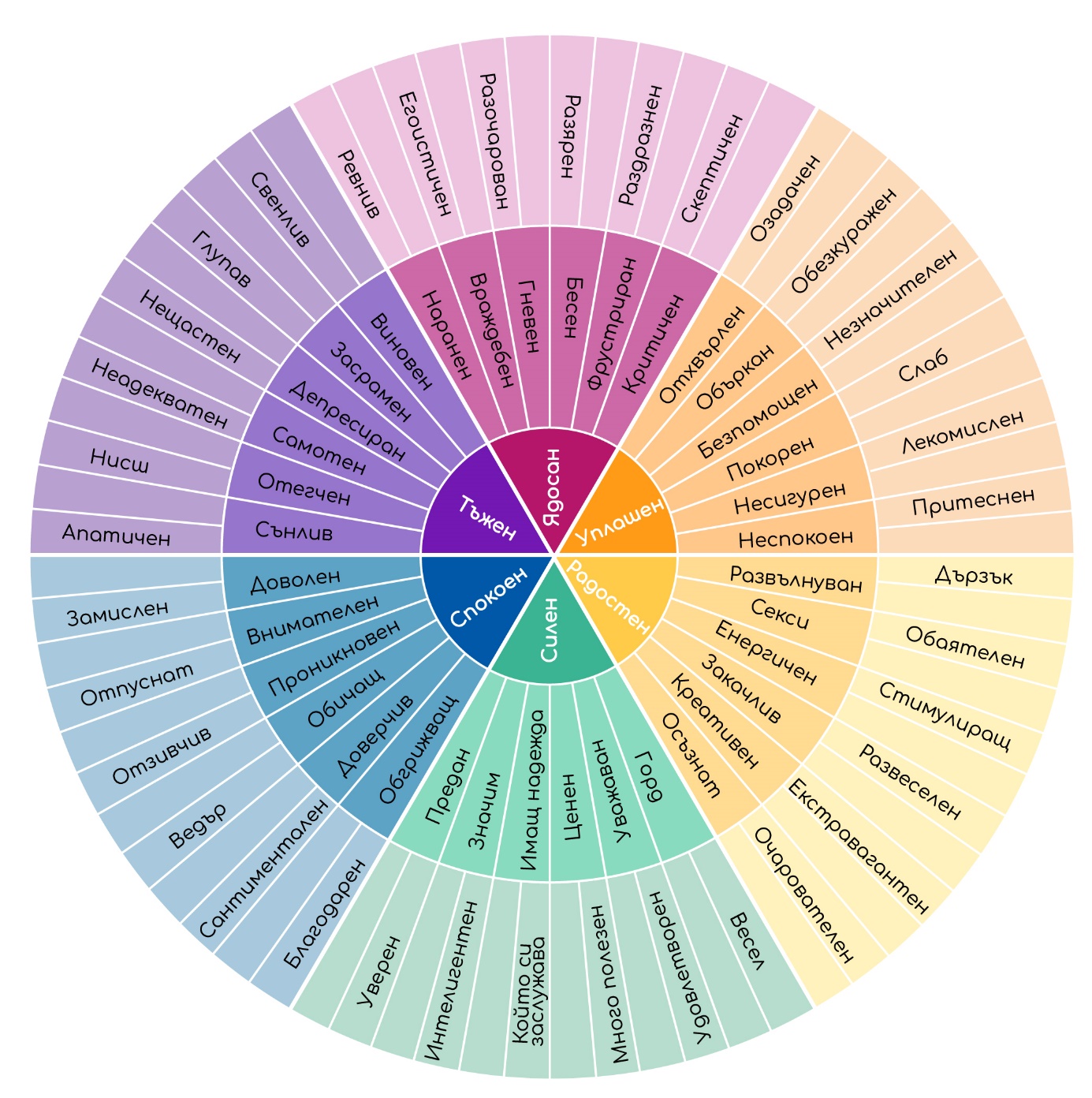 